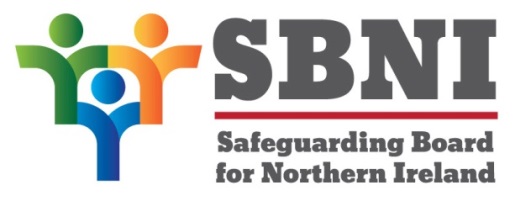 48th Meeting of the Safeguarding Board for Northern IrelandWednesday 15th September 20213.00pm – 4.30pm Zoom Virtual PlatformPublic MinutesRECORD OF ATTENDANCESummary of ActionsSummary of Board ApprovalPreliminaries: Apologies, Quorum, Conflict of Interest, ComplaintsThe Chair welcomed SBNI members to the meeting.  Ms McNally noted apologies from Mr Stephen Martin, Mr Rodney Morton, Mr Stephen Bergin, Ms Una Turbitt, Mr Tom Cassidy and Ms Bronagh Muldoon,   The Chair noted, Mr Paul McStravick was deputising on behalf of Mr Stephen Martin, Ms Suzanne Mahon was deputising on behalf of Mr Tom Cassidy, Ms Shauna Collinson was deputising on behalf of Ms Una Turbitt, Ms Catherine Cassidy was deputising on behalf of Mr Brendan Whittle and Ms Pamela Kirk was deputising on behalf of Ms Michele Janes.Conflict of InterestThe Chair requested that members declare any Conflicts of Interest as and when they arise throughout the meeting.Chairs BusinessThe Chair expressed her deepest sympathy on the recent death of Fionnuala McAndrew and asked the Board Members for a minute’s silence.The Chair noted the retirement of Mr Morgan.  The Chair thanked Mr Morgan for his work over the years and commitment to the SBNI.  She wished Mr Morgan well in his forthcoming retirement and new ventures.  The Chair welcomed Mr Stephen Martin as the CEO JYA however advised Paul McStravick will continue to deputise for Mr Martin in the interim.The Chair updated the Board regarding the SBNI support for removal of the defence of reasonable chastisement and provided the following summary;  The Justice (Sexual Offences and Trafficking Victims) Bill, as agreed by the Executive for introduction to the Assembly, does not contain provisions relating to the removal of the defence of reasonable chastisement.  It is the Chair’s understanding, following consultation with DOJ, that there is currently no legislation being progressed that could provide for such provision. The Chair outlined an explanation of where the ‘defence of reasonable chastisement’ sits in respect of the Justice (Sexual Offences and Trafficking Victims) Bill which was introduced to the Assembly on 5 July 2021.Removal of the defence of reasonable chastisement.There is currently no legislative vehicle that could facilitate this2.	There was no cross Executive agreement to include a provision on the removal of the defence of reasonable chastisement from the Sexual Offences and Criminal Justice Bill. Nor was it included in changes contained within the Miscellaneous Provisions Bill.  The earlier Justice (Miscellaneous Provisions) Bill has been narrowed in scope to human trafficking and sexual offences provisions – now known as the Justice (Sexual Offences and Trafficking Victims) Bill, which was introduced to the Assembly on 5 July 2021.  It does not contain any provisions around removal of the defence of reasonable chastisement.  Any amendments to that Bill will have to relate to sexual offences of trafficking victims which removal of the defence of reasonable chastisement could not fall under.  3.    Are there other actions currently being put forward by DOJ or individual members in an effort to remove the defence of reasonable chastisement from law?The DOJ is not aware of any.  If MLAs were to bring forward an amendment it would have to be deemed to be within the scope of legislation that is currently before the Assembly.  To note, the wider Justice (Miscellaneous Provisions) Bill which was originally envisaged could potentially have facilitated such an amendment from an MLA during its passage – is separate from Executive approval to introduce, has not happened to date.  In this situation however following the discussion with DOJ Officials it appears there is no current proposed amendment pathway, as outlined above.  Ms Kirk indicated Barnardo’s would advocate for the removal of the ‘Reasonable Chastisement Clause’ and was not aware there was no imminent opportunity within the current revision of legislation to remove this Clause.The Chair revisited discussion from the previous Board meeting regarding the need for the SBNI members to be unanimous in their opinion on any subject in order for her to represent the views of the SBNI.  She stressed the equality of each individual Board members view and position on particular matters and as such in this instance the SBNI could not make a collective comment regarding the removal of the defence of reasonable chastisement.1 48/21P Previous Minutes 1.1	Members agreed the minutes from the last Board Meeting on 15th June 2021 were factual and accurate. 1.2	The minutes were subsequently approved as an accurate record of the meeting. 2 48/21P Matters Arising 2.1	Completed2.2	Update from Chair2.3	Ongoing3 48/21P Disclosure and Barring Scheme (please refer to Presentation)3.1	The Chair welcomed Mr Allister Woods to the meeting.3.2	Mr Woods presented to the Board information in respect of the Disclosure and Barring Service (DBS).3.2	The DBS is an executive non-departmental public body, sponsored by the Home Office which helps employers make safer recruitment decisions. 3.3	The DBS maintains the adults’ and children’s Barred Lists and makes considered decisions as to whether an individual should be included on one or both of these lists and barred from engaging in regulated activity. 3.4	Mr Woods outlined information in respect of the Regional Safeguarding Outreach Service and DBS Barring Workshop3.5	The Chair thanked Mr Woods for his presentation 4 48/21P Engagement with Children & Young People Strategy 2021 (please refer to Board Paper BM48-09.21P1)4.1	Ms McKenzie provided an overview of the Engagement with Children & Young People.4.2	Ms McKenzie advised Barnardo’s NI was commissioned by the Safeguarding Board for Northern Ireland (SBNI) to develop and produce a three-year strategy detailing how the SBNI will engage with children and young people in Northern Ireland. The work was also to identify the best practice methods for capturing these views across a wide and varied audience base.4.3	Ms McKenzie commented the purpose of the strategy is to ensure that the views and voices of children and young people are heard and responded to in relation to the safeguarding and child protection system in Northern Ireland. The strategy encompasses the strategic aims, intentions and priorities agreed by the SBNI in its Strategic Plan 2018-2022 and beyond.The strategy was developed based on the following criteria;The representative sample of children and young people engaged with included coverage of Section 75 categories, where applicableThe above also included those children and young people who may be difficult to reach due to their vulnerability and / or marginalisationEnsured a rural / urban representation of children and young peopleUtilised a range of opportunities for eliciting their views on how the SBNI should engage with them to realise the purpose of the strategy.4.4	The SBNI Engagement with Children & Young People 2021 Strategy was approved by the Board.5 48/21P Annual Report 2020 – 2021 (please refer to Board Paper BM48-09.21P2)5.1	Ms McKenzie confirmed the Annual Report is now in a final draft version and it is anticipated the report shall be available to be presented to the Assembly within the designated DOH timescale.3.2	Ms McKenzie invited Board Members to forward any responses regarding the Annual Report.6 48/21P SBNI Finance Update Report (please refer to Board Paper BM48-09.21 P3)6.1	Ms McKenzie presented the SBNI Finance Update Report.  The paper is prepared from the information received from PHA Finance Department as part of its financial management and oversight provided under the memorandum of understanding between the SBNI and the Public Health Agency (PHA).  6.2	Ms McKenzie commented the budget has been profiled for spend and a break even position is anticipated for the financial year end.7 48/21P SBNI Declaration of Assurance Mid-Year September 2021 (please refer to Board Paper BM48-02.21 P4)7.1	Ms McKenzie presented the SBNI Declaration of Assurance Mid-Year September 2021 paper.7.2	Ms McKenzie advised the Declaration of Assurance Mid-Year Statement was presented and approved by the Governance Committee.7.3    The Board approved the Declaration of Assurance Mid-Year Statement8 48/21P Publication of Guidance on Information Sharing for Child Protection Purposes (please refer to Board Paper BM48-02.21P5)8.1	The Chair advised Board members of the DoH publication of Guidance on Information Sharing for Child Protection Purposes.9 48/21P Adoption and Children Bill Consultation (please refer to Board Paper BM48-09.21P6)9.1	The Chair advised members of the Adoption and Children Bill Consultation.9.2	The Chair advised the NI Assembly Committee for Health would now like to hear views on the Adoption and Children Bill and encouraged members to respond to the Consultation.10 48/21P Call for Evidence – Justice Sexual Offences and Trafficking Bill 2021 SBNI Response (please refer to Board Paper BM48-09.21P7)10.1	The Chair presented the SBNI draft response to the Call for Evidence – Justice Sexual Offences and Trafficking Bill 2021.10.2	The Chair commented the Bill intends to improve the effectiveness of the Justice System. Its’ two key aims are:To enhance public safety by implementing certain elements of the Report of the Gillen review of serious sexual offence cases and from a review of the law on child sexual exploitation and sexual offences against children; and To improve services for victims of trafficking and exploitation. 10.3	The Board approved the SBNI response to the Call for Evidence – Justice Sexual Offences and Trafficking Bill 202111 48/21P Harmful Sexual Behaviour Child Protection Policy – April 2021 (please refer to Board Paper BM48-09.21P8)11.1	Ms Dargan advised a Regional review of operational responses to Harmful Sexual Behaviour (HSB) in childhood was undertaken prompted by judicial commentary following an application for Judicial Review combined with the learning emerging from the ‘Pyper’ CMR.11.2	Ms Dargan commented that the Regional Harmful Sexual Behaviour Group chaired by HSCB has developed the attached guidance.  This guidance was discussed at the Children’s Services Improvement Board (CSIB) on 16 April 2021 and approved by the Trust Directors of Social Work. The paper was subsequently presented to the Policy and Procedure Committee on 30 June 2021 and agreement achieved to present this to the Board in September 2021. 11.3	The Chair thanked Ms Dargan for the update on the policy and advised the Board that the guidance document will be uploaded onto the Tri.x platform which hosts the Core Policy and Procedures on the SBNI Website 11.4	The Harmful Sexual Behaviour Policy was approved subject to the addition of a ‘Record Keeping insertion into the document’.12 48/21P Board Development Day (please refer to Board Paper BM48-09.21P12.1	The Chair discussed the arrangements for the SBNI Board Development Day. Most members indicated they would be content to meet in person provided a risk assessment was undertaken.12.2	The Chair advised the Board members all Health & Safety policies will be implemented at the venue.12.3	The Chair discussed the draft Agenda for the Board Development Day and welcomed any additional comments regarding the content of the Board Development Day.The next Board meeting will be held on Wednesday 8th December 2021.The Chair closed the public section of the meeting at 4.30pm.Bernie McNallyIndependent Chair SBNINameTitle & OrganisationTitle & OrganisationPresentApologyMs Bernie McNallyIndependent Chair Safeguarding Board for Northern IrelandIndependent Chair Safeguarding Board for Northern IrelandMr Tom Cassidy Interim Director of Women & Children's Services, WHSCT  Interim Director of Women & Children's Services, WHSCT  Ms Suzanne MahonAssistant Director, Children’s Services, WHSCT Deputising on behalf on Mr Tom CassidyAssistant Director, Children’s Services, WHSCT Deputising on behalf on Mr Tom CassidyDr Martin CunninghamGP representative of N.I. General Practice CommitteeGP representative of N.I. General Practice CommitteeMr Rodney MortonDirector of Nursing and Allied Health ProfessionalsDirector of Nursing and Allied Health ProfessionalsMs Bronagh Muldoon NSPCC Head of Services NINSPCC Head of Services NIMr Stephen MartinCEO Youth Justice AgencyCEO Youth Justice AgencyMr Paul McStravickDirector YJA  Deputising obo Mr Stephen MartinDirector YJA  Deputising obo Mr Stephen MartinD/Chief Superintendent Anthony McNallyHead of Public Protection Branch, PSNIHead of Public Protection Branch, PSNIMs Paddy KellyDirector, Children’s Law CentreDirector, Children’s Law CentreMs Pauline LeesonChief Executive, Children in IrelandChief Executive, Children in IrelandMr Hugh HamillInterim CEO, Probation Board NIInterim CEO, Probation Board NIMs Una TurbittDirector (Interim) Children and Young Peoples Services, EANIDirector (Interim) Children and Young Peoples Services, EANIMs Shauna CollinsonAD, Education Authority Deputising obo Ms Una TurbittAD, Education Authority Deputising obo Ms Una TurbittMr Brendan Whittle  Director of Social Care and Children, HSCBDirector of Social Care and Children, HSCBMs Catherine CassidyDeputy Director of Social Care and Children, HSCB Deputising on behalf of Mr Brendan Whittle Deputy Director of Social Care and Children, HSCB Deputising on behalf of Mr Brendan Whittle Mr Paul Morgan Director of Children & Young People’s Services SHSCTDirector of Children & Young People’s Services SHSCTMs Emily Roberts Designated Nurse for Safeguarding Children and Young People, PHADesignated Nurse for Safeguarding Children and Young People, PHAMs Lorna BallardDirector NI, Action for ChildrenDirector NI, Action for ChildrenMs Maura DarganDirector of Women, Children & Families Division/Executive Director of Social Work, NHSCTDirector of Women, Children & Families Division/Executive Director of Social Work, NHSCTMs Michele JanesHead of Barnardo’s NIHead of Barnardo’s NIMs Pamela KirkAssistant Director, Barnardo’s NI, deputising on behalf of Ms Michele JanesAssistant Director, Barnardo’s NI, deputising on behalf of Ms Michele JanesMr Stephen BerginDirector of Public Health and Medical DirectorDirector of Public Health and Medical DirectorMs Barbara CampbellDirector of Social Work/Children’s Community Services - SEHSCTDirector of Social Work/Children’s Community Services - SEHSCTMs Carol DiffinDirector of Social Work/Children's Community Services, - BHSCTDirector of Social Work/Children's Community Services, - BHSCTMr Paddy MooneyDirector, Include YouthDirector, Include YouthMr Lindsey Conway Chair of Interfaith Committee, Secretary to the Council for Social Witness,  Presbyterian Church Chair of Interfaith Committee, Secretary to the Council for Social Witness,  Presbyterian Church Ms Dawn Shaw Chief Executive Officer -NIGALAChief Executive Officer -NIGALAMs Heather MooreDirector of Environmental Services, Lisburn & Castlereagh Borough CouncilDirector of Environmental Services, Lisburn & Castlereagh Borough CouncilMr Andrew ThomsonIndependent Chair of the CMR PanelIndependent Chair of the CMR PanelMs Yvonne AdairIndependent Safeguarding Panel Chair, Southern, South Eastern and Belfast Areas Independent Safeguarding Panel Chair, Southern, South Eastern and Belfast Areas Ms Mary RaffertyIndependent Safeguarding Panel Chair, Western and Northern areasIndependent Safeguarding Panel Chair, Western and Northern areasMr Simon Rogers Non-Executive (Lay) Member Non-Executive (Lay) Member Mr Gerard Guckian Non-Executive (Lay) Member Non-Executive (Lay) Member In AttendanceIn AttendanceIn AttendanceIn AttendanceIn AttendanceMs Teresa McAllister Ms Teresa McAllister Professional Officer SBNIProfessional Officer SBNIProfessional Officer SBNIMs Caitriona LivingstoneMs Caitriona LivingstoneAdministration Support SBNIAdministration Support SBNIAdministration Support SBNIMs Helen McKenzie Ms Helen McKenzie Director of Operations SBNIDirector of Operations SBNIDirector of Operations SBNIMs Joanna BrownMs Joanna BrownProfessional Officer SBNIProfessional Officer SBNIProfessional Officer SBNIMr Allister Woods Mr Allister Woods Disclosure and Barring Service Disclosure and Barring Service Disclosure and Barring Service Action No.Action:	To be completed by:1The SBNI will forward the Disclosure & Barring Service Regional Presentation to Board members with contact details for Mr Woods included therein.SBNI CST2Board members to forward any responses in respect of the Annual Report to caitriona.livingstone@hscni.net by 22nd September 2021.Board Members3PSNI to liaise with Maura Dargan and the Policy and Procedure Committee ref: the Information Sharing Guidance and work already underway between HSCB, PSNI and PBNI.4The Harmful Sexual Behaviour Policy was approved subject to the addition of ‘Record Keeping’ narrative  into the document SBNI CST5Board members to forward any comments regarding the content of the Board Development Day to caitriona.livingstone@hscni.net  by 29th September 2021.Board MembersThe minutes from Board Meeting on 15th June 2021 were approved as an accurate record of the meeting. The SBNI Engagement with Children & Young People 2021 Strategy was ApprovedThe Harmful Sexual Behaviour Policy was Approved.The SBNI Response to the Sexual Offences and Trafficking Bill 2021 was Approved.The Declaration of Mid-Year Assurance statement was Approved 